Posiadacz zezwolenia:Krajowe Zrzeszenie Producentów Rzepaku i Roślin Białkowych, ul. Szkolna 2/4 lok nr 403, 00-006 Warszawa, tel.: 22 826-80- 07, e-mail:biuro@kzprirb.com.plPodmiot wprowadzający środek ochrony roślin na terytorium Rzeczpospolitej Polskiej:Bayer Sp. z o.o., Al. Jerozolimskie 158, 02 - 326 Warszawa, tel.: 22 572 35 00, fax: 22 572 36 03. Modesto 480 FSŚrodek przeznaczony do stosowania przez użytkowników profesjonalnychZawartość substancji czynnych:beta-cyflutryna (substancja z grupy grupy pyretroidów) - 80 g /l (6,67 %);chlotianidyna (substancja z grupy neonikotynoidów) -  /l (33,3 %).Zezwolenie MRiRW nr R/j-3/2019 z dnia 15.05.2019 r. na wprowadzenie do obrotu środka ochrony roślin Modesto 480 FS w okresie od dnia 20 maja 2019 r. do 17 września 2019 r.OPIS DZIAŁANIAInsektycyd, w formie płynnego koncentratu zawiesinowego (FS), o działaniu kontaktowym i żołądkowym, przeznaczony do zaprawiania. W roślinie działa układowo.STOSOWANIE ŚRODKAŚrodek przeznaczony jest do przemysłowego zaprawiania nasion.Zaprawę stosować przy użyciu profesjonalnego sprzętu do zaprawiania, zgodnie z systemem ESTA.Rzepak ozimyChowacz galasówek, miniarka kapuścianka.Maksymalna/zalecana dawka środka do zaprawiania: 12,5 ml/1kg nasion.Maksymalna liczba zabiegów w sezonie wegetacyjnym: 1.ŚRODKI OSTROŻNOŚCI, OKRESY KARENCJI I SZCZEGÓLNE WARUNKI STOSOWANIAOkres od ostatniego zastosowania środka do dnia zbioru rośliny uprawnej (okres karencji):Nie dotyczyŚrodka używać tylko do przemysłowego zaprawiania nasion. Zakłady, w których odbywa się zaprawianie muszą stosować najlepsze dostępne techniki, tak aby wzbijanie się pyłu podczas zaprawiania nasion, przechowywania i transportu ograniczone były do minimum.Zaprawiać tylko dobrze oczyszczony materiał siewny, o wysokiej energii kiełkowania i odpowiedniej wilgotności.Przed użyciem środek dokładnie wymieszaćZaprawiony materiał powinien być dokładnie i równomiernie pokryty środkiem.Na opakowaniach zaprawianych nasion powinny zostać umieszczone następujące zwroty:Nie wsypywać pyłu pozostałego w opakowaniach po nasionach do siewnika.Należy stosować odpowiednie urządzenia siewne gwarantujące wysoki stopień wchłaniania do gleby oraz ograniczenie do minimum wycieków i wykluczających możliwość wzbijania się pyłu w chwili dokonywania wysiewu nasion do gleby i przy napełnianiu zasobników siewnika.Nie stosować siewników pneumatycznych, z wyjątkiem wyposażonych w dyfuzory, których końcówki należy skierować jak najbliżej powierzchni gleby, mocując na ich wylocie elastyczną rurę lub odpowiedniej długości przewód elastyczny kończący swój wylot tuż przy powierzchni gleby.Sprawdzić przed wysiewem, czy siewnik jest sprawny i nie uszkadza zaprawy na nasionach.Nie dopuszczać do uszkodzenia powłoki nasion w trakcie ich przechowywania, transportu i siewu.Nie wysiewać zaprawionych nasion, gdy prędkość wiatru wynosi powyżej 3 m/s oraz w sąsiedztwie kwitnących upraw.W celu ochrony ptaków i wolno żyjących ssaków:zaprawione nasiona muszą być całkowicie przykryte glebą – upewnić się, że zaprawione nasiona są również całkowicie przykryte na końcach rzędów.Zebrać przypadkowo rozsypane nasiona.Zaprawione nasiona przechowywać po dosuszeniu w grubych papierowych lub foliowych, oznakowanych i szczelnie zamkniętych workach, w oddzielnych, chłodnych, suchych i dobrze wentylowanych pomieszczeniach, z dala od żywności i pasz.Zaprawione nasiona nie mogą być stosowane jako produkt spożywczy czy pasza oraz być wykorzystane do produkcji oleju.Po wysiewie nasion zaprawionych zaprawą Modesto 480 FS należy poinformować o tym fakcie wszystkie zainteresowane strony, które zwróciły się o taką informację. TECHNIKA ZAPRAWIANIA I SPORZĄDZANIE ZAWIESINY DO ZAPRAWIANIAStosować tylko do zaprawiania przemysłowego w przystosowanych do tego celu odpowiednio skalibrowanych zaprawiarkach w systemie ESTA. Sprzęt do zaprawiania nasion powinien być czysty 
i wolny od pozostałości innych środków ochrony roślin.POSTĘPOWANIE Z RESZTKAMI ZAWIESINY I MYCIE APARATURYResztki zawiesiny oraz wodę użytą do mycia zaprawiarki należy: jeżeli jest to możliwe, zużyć do sporządzenia zawiesiny podczas kolejnego zaprawiania lubunieszkodliwić z wykorzystaniem rozwiązań technicznych zapewniających biologiczną degradację substancji czynnych środków ochrony roślin, lubunieszkodliwić w inny sposób, zgodny z przepisami o odpadach.Po pracy aparaturę dokładnie wymyć.ŚRODKI OSTROŻNOŚCI DLA OSÓB STOSUJĄCYCH ŚRODEK, PRACOWNIKÓW ORAZ OSÓB POSTRONNYCHNie jeść i nie pić podczas stosowania środka.Stosować rękawice ochronne, ochronę dróg oddechowych oraz odzież roboczą w trakcie zaprawiania nasion.Stosować rękawice ochronne oraz odzież roboczą w trakcie wysiewu zaprawionych nasion oraz czyszczenia sprzętu.ŚRODKI OSTROŻNOŚCI ZWIĄZANE Z OCHRONĄ ŚRODOWISKA NATURALNEGONie zanieczyszczać wód środkiem ochrony roślin lub jego opakowaniem.Nie myć aparatury w pobliżu wód powierzchniowych.Unikać zanieczyszczania wód poprzez rowy odwadniające z gospodarstw i dróg.W celu ochrony ptaków i wolno żyjących ssaków:zaprawione nasiona muszą być całkowicie przykryte glebą – upewnić się, że zaprawione nasiona są również całkowicie przykryte na końcach rzędów,zebrać przypadkowo rozsypane nasiona.WARUNKI PRZECHOWYWANIA I BEZPIECZNEGO USUWANIA ŚRODKA OCHRONYROŚLIN I OPAKOWANIAChronić przed dziećmi.Środek ochrony roślin przechowywać:w miejscach lub obiektach, w których zastosowano odpowiednie rozwiązania zabezpieczające przed skażeniem środowiska oraz dostępem osób trzecich,w oryginalnych opakowaniach, w sposób uniemożliwiający kontakt z żywnością, napojami lub paszą,w chłodnym, suchym miejscu.Zabrania się wykorzystywania opróżnionych opakowań po środkach ochrony roślin do innych celów.Niewykorzystany środek przekazać do podmiotu uprawnionego do odbierania odpadówniebezpiecznych.Opróżnione opakowania po środku zwrócić do sprzedawcy środków ochrony roślin będącychśrodkami niebezpiecznymi.PIERWSZA POMOCAntidotum: brak, stosować leczenie objawowe.W razie konieczności zasięgnięcia porady lekarza, należy pokazać opakowanie lub etykietę.W przypadku narażenia lub styczności: Skontaktować się z OŚRODKIEM ZATRUĆ lub z lekarzem.W przypadku połknięcia: W przypadku złego samopoczucia skontaktować się z ośrodkiem zatruć lub z lekarzem.W przypadku dostania się do dróg oddechowych: wyprowadzić lub wynieść poszkodowanego na świeże powietrze i zapewnić warunki do odpoczynku w pozycji umożliwiającej swobodne oddychanieOkres ważności  -  2 lataData produkcji   - .........Zawartość netto - .........Nr partii             - .........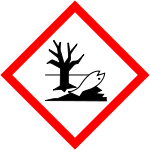 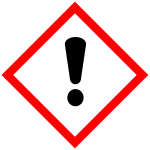 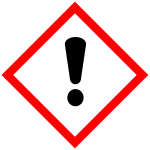 UwagaUwagaH302Działa szkodliwie po połknięciu.H410Działa bardzo toksycznie na organizmy wodne, powodując długotrwałe skutki.EUH401W celu uniknięcia zagrożeń dla zdrowia ludzi i środowiska, należy postępować zgodnie z instrukcją użycia.P280P308+P311Stosować rękawice ochronne/ odzież ochronną/ ochronę oczu /ochronę twarzy.W PRZYPADKU narażenia lub styczności: Skontaktować się z OŚRODKIEM ZATRUĆ lub z lekarzem.P391Zebrać wyciek. 